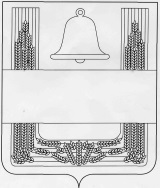 ПОСТАНОВЛЕНИЕАДМИНИСТРАЦИИ СЕЛЬСКОГО ПОСЕЛЕНИЯ КОНЬ-КОЛОДЕЗСКИЙ СЕЛЬСОВЕТ ХЛЕВЕНСКОГО МУНИЦИПАЛЬНОГО РАЙОНАЛИПЕЦКОЙ ОБЛАСТИ08 февраля 2019 года                    с.Конь-Колодезь                                     № 15О внесении изменений в Административный  регламент предоставления муниципальной услуги по предоставлению архивных справок, архивных выписок, копий архивных документов, копий правовых актов администрации сельского поселения Конь-Колодезский сельсовет Хлевенского муниципального района Липецкой области, утвержденный постановлением администрации сельского поселения Конь-Колодезский сельсовет Хлевенского муниципального района Липецкой области от 11.03.2013 года №69Рассмотрев протест прокуратуры Хлевенского района от 29.01.2019 года № 54-2019 (ВГ №004893), в целях приведения нормативных правовых актов в соответствие с действующим законодательством, руководствуясь Федеральным законом от 27.07.2010 года №210-ФЗ «Об организации предоставления государственных муниципальных услуг», Уставом сельского поселения Конь-Колодезский сельсовет Хлевенского муниципального района Липецкой области Российской Федерации, администрация сельского поселения Конь-Колодезский сельсовет Хлевенского муниципального района Липецкой области Российской ФедерацииПОСТАНОВЛЯЕТ: 1. Внести изменения в Административный регламент предоставления муниципальной услуги по предоставлению архивных справок, архивных выписок, копий архивных документов, копий правовых актов администрации сельского поселения Конь-Колодезский сельсовет Хлевенского муниципального района Липецкой области, утвержденный постановлением администрации сельского поселения Конь-Колодезский сельсовет Хлевенского муниципального района Липецкой области от 11.03.2013 года №69 (с изменениями от 28.06.2016 года №73, от 20.10.2016 года №143, от 04.07.2017 г. №57, от 21.01.2019 г.№5):1.1. Пункт 2 раздела 1 изложить в следующей редакции:«2. Предоставление муниципальной услуги администрацией осуществляется в соответствии с:-Конституцией Российской Федерации;-Федеральным законом от 22 октября 2004 года № 125-ФЗ «Об архивном деле в Российской Федерации»;-Федеральным законом от 6 октября 2003 года № 131-ФЗ «Об общих принципах организации местного самоуправления в Российской Федерации»;-Федеральным законом от 27 июля 2006 года № 149-ФЗ «Об информации, информационных технологиях и защите информации»;-Приказом Министерства культуры и массовых коммуникаций Российской Федерации от 18 января 2007 года № 19 «Об утверждении правил организации хранения, комплектования, учета и использования документов Архивного фонда Российской Федерации и других архивных документов в государственных и муниципальных архивах, музеях и библиотеках, организациях Российской академии наук»;-Уставом сельского поселения Конь-Колодезский сельсовет».1.2. Пункт 3 раздела 5 изложить в следующей редакции: « Жалоба должна содержать:1) наименование органа, предоставляющего муниципальную услугу, должностного лица органа, предоставляющего муниципальную услугу, либо муниципального служащего, МФЦ, его руководителя и (или) работника, решения и действия (бездействие) которых обжалуются;2) фамилию, имя, отчество (последнее - при наличии), сведения о месте жительства заявителя - физического лица либо наименование, сведения о месте нахождения заявителя-юридического лица, а также номер (номера) контактного телефона, адрес (адреса) электронной почты (при наличии) и почтовый адрес, по которым должен быть направлен ответ заявителю;       3) сведения об обжалуемых решениях и действиях (бездействии) органа, предоставляющего муниципальную услугу, должностного лица органа, предоставляющего муниципальную услугу, многофункционального центра, работника многофункционального центра;        4) доводы, на основании которых заявитель не согласен с решением и действием (бездействием) органа, предоставляющего муниципальную услугу, должностного лица органа, предоставляющего муниципальную услугу, многофункционального центра.Заявителем могут быть представлены документы (при наличии), подтверждающие доводы заявителя, либо их копии.1.3. пункт 7 раздела 5 дополнить следующими абзацами: «В случае признания жалобы подлежащей удовлетворению в ответе заявителю, указанном в части 8 статьи 11.2 Федерального закона от 27.10.2010 № 210-ФЗ, дается информация о действиях, осуществляемых органом, предоставляющим муниципальную услугу, в целях незамедлительного устранения выявленных нарушений при оказании муниципальной услуги, а также приносятся извинения за доставленные неудобства и указывается информация о дальнейших действиях, которые необходимо совершить заявителю в целях получения муниципальной услуги.В случае признания жалобы не подлежащей удовлетворению, в ответе заявителю, указанном в части статьи 11.2 Федерального закона от 27.10.2010 № 210-ФЗ, даются аргументированные разъяснения о причинах принятого решения, а также информация о порядке обжалования принятого решения.»1.4. дополнить раздел 5пунктом 10:«10. Заявитель имеет право на:- ознакомление с документами и материалами, необходимыми для обоснования и рассмотрения жалобы, если это не затрагивает права, свободы и законные интересы других лиц и если в указанных документах и материалах не содержатся сведения, составляющие государственную или иную охраняемую законом тайну;- получение информации и документов, необходимых для обоснования и рассмотрения жалобы.Ознакомление с документами и материалами, необходимыми для обоснования и рассмотрения жалобы осуществляется на основании письменного заявления лица, обратившегося в администрацию сельского поселения, МФЦ с жалобой или уполномоченного им лица с приложением документов, подтверждающих полномочия на ознакомление с материалами дела.Должностное лицо администрации сельского поселения Конь-Колодезский сельсовет, МФЦ, наделенное соответствующими полномочиями, в день поступления заявления (с документами) об ознакомлении с материалами, необходимыми для обоснования и рассмотрения жалобы регистрирует данное заявление (с документами), после чего, в тот же день, передает зарегистрированное заявление (с документами) в порядке делопроизводства руководителю (или уполномоченному лицу) администрации сельского поселения, МФЦ.Глава администрации (или уполномоченное лицо) в срок, не превышающий одного рабочего дня, следующего за днем регистрации заявления (с документами) об ознакомлении с материалами, необходимыми для обоснования и рассмотрения жалобы назначает день и время ознакомления с материалами, необходимыми для обоснования и рассмотрения жалобы, о чем заявителю сообщается (устно или письменно по выбору заявителя) в течение одного рабочего дня, следующего за днем принятия решения о назначении дня и времени ознакомления с материалами, необходимыми для обоснования и рассмотрения жалобы.Документы и материалы, непосредственно затрагивающие права и свободы заявителя, предоставляются ему для ознакомления в течение 3 рабочих дней со дня рассмотрения заявления».2. Настоящее постановление вступает в силу с момента его обнародования.3.Контроль за исполнением настоящего постановления оставляю за собой.Глава администрации сельского поселения Конь-Колодезский   сельсовет                                                        С.В.Савенкова